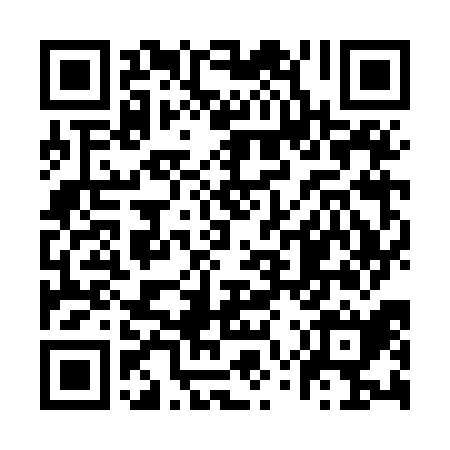 Ramadan times for Izratanya, HungaryMon 11 Mar 2024 - Wed 10 Apr 2024High Latitude Method: Midnight RulePrayer Calculation Method: Muslim World LeagueAsar Calculation Method: HanafiPrayer times provided by https://www.salahtimes.comDateDayFajrSuhurSunriseDhuhrAsrIftarMaghribIsha11Mon4:164:166:0011:493:475:395:397:1612Tue4:144:145:5711:483:485:405:407:1813Wed4:114:115:5511:483:495:425:427:2014Thu4:094:095:5311:483:515:435:437:2115Fri4:074:075:5111:483:525:455:457:2316Sat4:054:055:4911:473:535:465:467:2517Sun4:034:035:4711:473:545:485:487:2618Mon4:004:005:4511:473:555:495:497:2819Tue3:583:585:4311:463:565:515:517:2920Wed3:563:565:4111:463:585:525:527:3121Thu3:543:545:3911:463:595:545:547:3322Fri3:513:515:3711:464:005:555:557:3523Sat3:493:495:3511:454:015:565:567:3624Sun3:473:475:3311:454:025:585:587:3825Mon3:443:445:3111:454:035:595:597:4026Tue3:423:425:2911:444:046:016:017:4127Wed3:393:395:2711:444:056:026:027:4328Thu3:373:375:2511:444:076:046:047:4529Fri3:353:355:2311:434:086:056:057:4730Sat3:323:325:2011:434:096:076:077:4831Sun4:304:306:1812:435:107:087:088:501Mon4:274:276:1612:435:117:107:108:522Tue4:254:256:1412:425:127:117:118:543Wed4:224:226:1212:425:137:127:128:564Thu4:204:206:1012:425:147:147:148:585Fri4:174:176:0812:415:157:157:158:596Sat4:154:156:0612:415:167:177:179:017Sun4:124:126:0412:415:177:187:189:038Mon4:104:106:0212:415:187:207:209:059Tue4:074:076:0012:405:197:217:219:0710Wed4:054:055:5812:405:207:237:239:09